North Bucks Netball Association Roles and Responsibilities.   Revised 01/02/21CHAIRPERSON ROLE 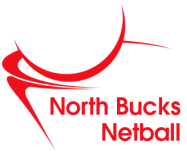 ROLE SUMMARY:To be a member of and coordinate the affairs of North Bucks Netball Association (NBNA)To be a member of and coordinate the affairs of North Bucks Netball Association (NBNA)ESTIMATED HOURS: 4-5 hours per month4-5 hours per monthKEY TASKS:Provide direction and leadership for NBNA in line with England Netball & South Region governance, policies, guidelines and/or constitutions.Overall responsibility for the implementation, monitoring and review of the County Plan to develop and deliver netball in the CountyGuide NBNA in the planning process and provide strategic visionAct in the best interests of netball across the County at all levels and ensure that the Committee administers all facets of netball for the benefit of all Affiliated Members.Chair NBNA committee meetings and AGM and make decisions as needed in consultation with other committee members.  Hold the casting vote in the event of a split decision.  If unable to attend send a written report and brief the Vice Chair.Work with the Secretary on the Agenda for Committee and AGM meetings and approve the Minutes before circulation.Work with the Finance Director and Committee members to set functional budgets and ensure funds are spent appropriately and in the best interest of all the membersBe responsible, in conjunction with the Finance Director, for the presentation of the annual reportSupport the Finance Director in authorisation of approved paymentsLead the County’s disciplinary committee. Refer any dispute arising to the Board of Directors of England Netball regarding the interpretation of the Constitution or any matter not provided for in the ConstitutionLiaise with other stakeholders including Schools Committee; England Netball; Regional Office; Netball Development Officer; Back to Netball Coaches.Be the figurehead for NBNA, representing the County at Regional and National level as required, and any other external meetingsEnsure committee members fulfil their roles, responsibilities & assigned tasks in a satisfactorily and timely manner, in respect of governance of the associationBe an advocate for NetballProvide direction and leadership for NBNA in line with England Netball & South Region governance, policies, guidelines and/or constitutions.Overall responsibility for the implementation, monitoring and review of the County Plan to develop and deliver netball in the CountyGuide NBNA in the planning process and provide strategic visionAct in the best interests of netball across the County at all levels and ensure that the Committee administers all facets of netball for the benefit of all Affiliated Members.Chair NBNA committee meetings and AGM and make decisions as needed in consultation with other committee members.  Hold the casting vote in the event of a split decision.  If unable to attend send a written report and brief the Vice Chair.Work with the Secretary on the Agenda for Committee and AGM meetings and approve the Minutes before circulation.Work with the Finance Director and Committee members to set functional budgets and ensure funds are spent appropriately and in the best interest of all the membersBe responsible, in conjunction with the Finance Director, for the presentation of the annual reportSupport the Finance Director in authorisation of approved paymentsLead the County’s disciplinary committee. Refer any dispute arising to the Board of Directors of England Netball regarding the interpretation of the Constitution or any matter not provided for in the ConstitutionLiaise with other stakeholders including Schools Committee; England Netball; Regional Office; Netball Development Officer; Back to Netball Coaches.Be the figurehead for NBNA, representing the County at Regional and National level as required, and any other external meetingsEnsure committee members fulfil their roles, responsibilities & assigned tasks in a satisfactorily and timely manner, in respect of governance of the associationBe an advocate for NetballKNOWLEDGE & SKILLS:Passionate about netball and its development in the CountyExcellent interpersonal & communication skills Confident communicatorDiplomatic and helpful and capable of being unbiased/impartial
Passionate about netball and its development in the CountyExcellent interpersonal & communication skills Confident communicatorDiplomatic and helpful and capable of being unbiased/impartial
VICE CHAIR & SAFEGUARDING ROLE ROLE SUMMARY:To lead on NBNA Safeguarding and youth representation and support the Chair to coordinate affairs of the NBNATo lead on NBNA Safeguarding and youth representation and support the Chair to coordinate affairs of the NBNAESTIMATED HOURS: 2-3 hours per month 2-3 hours per month KEY TASKS:To support the Chair with their responsibilitiesDeputise in the Chair’s absence at NBNA committee meetings and AGM (and other regional, national or external meetings)First point of contact for all safeguarding issues for North Bucks Academies, for all children and adults to report concerns and disclosures.Handle concerns calmly and sensitively and take appropriate action in line with the England Netball Reporting a Safeguarding Concern Procedures. Advise about the wellbeing, safeguarding and protection of all member’s, promoting good practice and safeguarding within North Bucks and work with others to ensure that a safe and inclusive environment is achieved. Oversee and encourage youth representation on the NBNA committee and with leagues/clubs within the CountyBe an advocate for NetballTo support the Chair with their responsibilitiesDeputise in the Chair’s absence at NBNA committee meetings and AGM (and other regional, national or external meetings)First point of contact for all safeguarding issues for North Bucks Academies, for all children and adults to report concerns and disclosures.Handle concerns calmly and sensitively and take appropriate action in line with the England Netball Reporting a Safeguarding Concern Procedures. Advise about the wellbeing, safeguarding and protection of all member’s, promoting good practice and safeguarding within North Bucks and work with others to ensure that a safe and inclusive environment is achieved. Oversee and encourage youth representation on the NBNA committee and with leagues/clubs within the CountyBe an advocate for NetballKNOWLEDGE & SKILLS:Passionate about netball and its development in North Bucks Awareness of Safeguarding policies and procedures Excellent interpersonal & communication skillsApproachableDiplomatic, empathetic and helpfulCapable of being unbiased and impartialPassionate about netball and its development in North Bucks Awareness of Safeguarding policies and procedures Excellent interpersonal & communication skillsApproachableDiplomatic, empathetic and helpfulCapable of being unbiased and impartialFINANCE DIRECTOR ROLEROLE SUMMARY:To manage the finance of the CountyTo manage the finance of the CountyESTIMATED HOURS: 4 - 5 hours per month4 - 5 hours per monthKEY TASKS:Manage the County’s finances in accordance with the decisions of the NBNA committee, recommend action on financial matters and have the right to challenge any significant or unplanned expenditureProduce an annual budget and work with the Chair and committee members to agree budgets for functions.Keep current and accurate records of all county financial transactionsManage invoicing, deposits and payments promptlyPresent a written financial report to all meetings of the CommitteePrepare an annual report and balance sheet for the AGMArrange and prepare accounts to be audited on an annual basis Agree and maintain the County expense policy and finance processesMonitor County affiliations (direct and through club) and ensure payment to EN for County fee.Manage the County’s finances in accordance with the decisions of the NBNA committee, recommend action on financial matters and have the right to challenge any significant or unplanned expenditureProduce an annual budget and work with the Chair and committee members to agree budgets for functions.Keep current and accurate records of all county financial transactionsManage invoicing, deposits and payments promptlyPresent a written financial report to all meetings of the CommitteePrepare an annual report and balance sheet for the AGMArrange and prepare accounts to be audited on an annual basis Agree and maintain the County expense policy and finance processesMonitor County affiliations (direct and through club) and ensure payment to EN for County fee.KNOWLEDGE & SKILLS:Confident with numbers and accountingAttention to detailHonesty and IntegrityExcellent planning, organisational and record keeping skillsConfident with numbers and accountingAttention to detailHonesty and IntegrityExcellent planning, organisational and record keeping skillsCOUNTY SECRETARY ROLE ROLE SUMMARY:To ensure effective communication in the County and facilitate effective working for the Chair and Committee  To ensure effective communication in the County and facilitate effective working for the Chair and Committee  ESTIMATED HOURS: 4-5 hours per month4-5 hours per monthKEY TASKS:Ensure there are effective communication links between committee members, affiliated members and the Region Implement, monitor and review of County plan in conjunction with other committee members Point of contact for NBNA enquiries, to ensure a prompt response and manage any necessary correspondence.Oversee the North Bucks email account & circulate information to relevant committee members as needed, league chairs/secretaries and County schools to ensure efficient and effective communication to all clubs and players in the CountyOrganise committee meetings, liasing with the Chair on the agenda and facilitating their smooth running and taking and distributing minutes approved by the ChairArrange and facilitate the smooth running of  the Annual General Meeting with the ChairSupport the Finance Director and Chair in authorisation of approved paymentsEnsure there are effective communication links between committee members, affiliated members and the Region Implement, monitor and review of County plan in conjunction with other committee members Point of contact for NBNA enquiries, to ensure a prompt response and manage any necessary correspondence.Oversee the North Bucks email account & circulate information to relevant committee members as needed, league chairs/secretaries and County schools to ensure efficient and effective communication to all clubs and players in the CountyOrganise committee meetings, liasing with the Chair on the agenda and facilitating their smooth running and taking and distributing minutes approved by the ChairArrange and facilitate the smooth running of  the Annual General Meeting with the ChairSupport the Finance Director and Chair in authorisation of approved paymentsKNOWLEDGE & SKILLS:Excellent organisational skills Good interpersonal & communication skills 
Excellent organisational skills Good interpersonal & communication skills 
OFFICIATING DIRECTOR ROLEROLE SUMMARY:To lead, support and deliver the strategic vision for officiating in the CountyTo lead, support and deliver the strategic vision for officiating in the CountyESTIMATED HOURS: 3-4 hours per week plus regional and national meetings as required3-4 hours per week plus regional and national meetings as requiredKEY TASKS:Provide strategic input to County Plans on officiating matters and recommend actions to the boardMonitor and deliver the officiating section of the regional plan, including organising umpiring courses and testing of umpires.Work with EN and the Region to communicate relevant information through the county, promoting and marketing officiating courses and events.Advise and guide League Officiating Secretaries and work with them to establish an education and training calendar of courses and eventsHelp Identify and recruit new officials a & promote umpiring development at all levels Maintain records of umpires & their qualifications/testing history/county testing statisticsSupport priority events and schemes in the County and respond to officiating queries in relation to County led events and initiativesUndertake an annual review of officiating rules and proceduresWork with Finance Director to agree Officiating budget and reconcile expenses incurred against budget, highlighting to Finance Director and NBNA committee forecasted overspendCoordinate county officiating expenses and provide first approval of expense claims before passing to Finance Director for second approval and payment Be an advocate for netballProvide strategic input to County Plans on officiating matters and recommend actions to the boardMonitor and deliver the officiating section of the regional plan, including organising umpiring courses and testing of umpires.Work with EN and the Region to communicate relevant information through the county, promoting and marketing officiating courses and events.Advise and guide League Officiating Secretaries and work with them to establish an education and training calendar of courses and eventsHelp Identify and recruit new officials a & promote umpiring development at all levels Maintain records of umpires & their qualifications/testing history/county testing statisticsSupport priority events and schemes in the County and respond to officiating queries in relation to County led events and initiativesUndertake an annual review of officiating rules and proceduresWork with Finance Director to agree Officiating budget and reconcile expenses incurred against budget, highlighting to Finance Director and NBNA committee forecasted overspendCoordinate county officiating expenses and provide first approval of expense claims before passing to Finance Director for second approval and payment Be an advocate for netballKNOWLEDGE & SKILLS:Passionate about officiating and its development within the countyAware of Officiating development pathwayQualified UmpireGood interpersonal and communication skillsExcellent planning and organisational skillsAbility to build and maintain effective networksPassionate about officiating and its development within the countyAware of Officiating development pathwayQualified UmpireGood interpersonal and communication skillsExcellent planning and organisational skillsAbility to build and maintain effective networksCOACHING & PLAYER DEVELOPMENT DIRECTOR ROLE ROLE SUMMARY:To lead, support and deliver the player development/performance and coaching vision for North Bucks County. To lead, support and deliver the player development/performance and coaching vision for North Bucks County. ESTIMATED HOURS: Up to 4 hours per week plus regional meetings when requiredUp to 4 hours per week plus regional meetings when requiredKEY TASKS:Provide strategic input to County Plans on player development, performance and Coaching matters and recommend actions to the boardMonitor and Deliver Satellite and County Academies, including the recruitment and appointment of coaches and monitoring of player and coach performanceLiase with schools/clubs in the County to ensure all suitable players are being nominated for Academies, and qualified coaches identified to support the Academies.Respond to county performance and coaching queries in relation to County led events and initiativesWork with the Region to establish an Education & Training calendar of courses and events for coaches and promote and market them in the County, helping recruit new coaches and develop and track talented coachesWork with regional Coaching & Player Development Director (and County Netball Development officer) to promote, highlight and implement opportunities, best practice and talent development pathway (for players and coaches) through the CountyWork with Finance Director to agree Performance budget and reconcile expenses incurred against budget, highlighting to Finance Director and NBNA committee forecasted overspend.  Provide first approval of Performance & Coaching expense claims before passing to Finance Director for second approval and payment Be an advocate for NetballProvide strategic input to County Plans on player development, performance and Coaching matters and recommend actions to the boardMonitor and Deliver Satellite and County Academies, including the recruitment and appointment of coaches and monitoring of player and coach performanceLiase with schools/clubs in the County to ensure all suitable players are being nominated for Academies, and qualified coaches identified to support the Academies.Respond to county performance and coaching queries in relation to County led events and initiativesWork with the Region to establish an Education & Training calendar of courses and events for coaches and promote and market them in the County, helping recruit new coaches and develop and track talented coachesWork with regional Coaching & Player Development Director (and County Netball Development officer) to promote, highlight and implement opportunities, best practice and talent development pathway (for players and coaches) through the CountyWork with Finance Director to agree Performance budget and reconcile expenses incurred against budget, highlighting to Finance Director and NBNA committee forecasted overspend.  Provide first approval of Performance & Coaching expense claims before passing to Finance Director for second approval and payment Be an advocate for NetballKNOWLEDGE & SKILLS:Passionate and enthusiastic about developing excellent players and coaches Awareness of England Netball development pathwayQualified Netball CoachGood organisational & planning skillsGood interpersonal & communication skills 
Passionate and enthusiastic about developing excellent players and coaches Awareness of England Netball development pathwayQualified Netball CoachGood organisational & planning skillsGood interpersonal & communication skills 
MEDIA, MARKETING & COMMUNICATIONS LEAD  ROLE ROLE SUMMARY:ESTIMATED HOURS: 4-5 hours per month4-5 hours per monthKEY TASKS:Provide strategic input to County Plans on marketing and communication matters and recommend actions to the committeeEnsure that equity, ethics and safeguarding policies and good practice are applied across all communication and marketing activitiesEnsure that all marketing and communication are appropriate and correctly branded as guided by England NetballOversee promotion of activities, successes, and achievements within the CountyOversee the maintenance of the county website & social media presenceSupport delivery of the any County events e.g. Goalden Globes and county contribution to Region or EN as appropriateAccess opportunities for publicity across all forms of the mediaWork with Finance Director to agree MMC budget and coordinate county MMC expenses.  Reconcile expenses incurred against budget, highlighting to Finance Director and NBNA committee forecasted overspend Provide first approval of MMC expense claims before passing to Finance Director for second approval and payment Attract investment & sponsorship for North Bucks through its media presenceBe an advocate for netball Provide strategic input to County Plans on marketing and communication matters and recommend actions to the committeeEnsure that equity, ethics and safeguarding policies and good practice are applied across all communication and marketing activitiesEnsure that all marketing and communication are appropriate and correctly branded as guided by England NetballOversee promotion of activities, successes, and achievements within the CountyOversee the maintenance of the county website & social media presenceSupport delivery of the any County events e.g. Goalden Globes and county contribution to Region or EN as appropriateAccess opportunities for publicity across all forms of the mediaWork with Finance Director to agree MMC budget and coordinate county MMC expenses.  Reconcile expenses incurred against budget, highlighting to Finance Director and NBNA committee forecasted overspend Provide first approval of MMC expense claims before passing to Finance Director for second approval and payment Attract investment & sponsorship for North Bucks through its media presenceBe an advocate for netball KNOWLEDGE & SKILLS:Strong interpersonal & communication skillsGood organisational skills and able to work to a deadlinePresentation skillsConfident user of technology and understands the role of Social Media in promoting netball  Good networking skills for fundraising & sponsorshipStrong interpersonal & communication skillsGood organisational skills and able to work to a deadlinePresentation skillsConfident user of technology and understands the role of Social Media in promoting netball  Good networking skills for fundraising & sponsorship